Ålands lagtings beslut om antagande avLandskapslag om ändring av 8 § landskapslagen om tillämpning av lagen angående specialomsorger om utvecklingsstörda	I enlighet med lagtingets beslut ändras 8 § 1 mom. 3 punkten landskapslagen (1978:48) om tillämpning av lagen angående specialomsorger om utvecklingsstörda sådan den lyder i landskapslagen 2017/144 som följer:	8 §	När det i rikets lag angående specialomsorger om utvecklingsstörda hänvisas till lagstiftning inom landskapets behörighet gäller i tillämpliga delar motsvarande bestämmelser i landskapslagstiftningen, så att hänvisningar till- - - - - - - - - - - - - - - - - - - - - - - - - - - - - - - - - - - - - - - - - - - - - - - - - - - -3) lagen om klientavgifter inom social- och hälsovården (FFS 734/1992) avser landskapslagen (202x:xx) om klientavgifter inom socialvården,- - - - - - - - - - - - - - - - - - - - - - - - - - - - - - - - - - - - - - - - - - - - - - - - - - - -__________________	Denna lag träder i kraft den __________________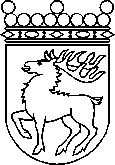 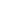 Ålands lagtingBESLUT LTB 54/2022BESLUT LTB 54/2022DatumÄrende2022-11-14LF 28/2021-2022	Mariehamn den 14 november 2022	Mariehamn den 14 november 2022Bert Häggblom  talmanBert Häggblom  talmanKatrin Sjögren  vicetalmanRoger Nordlundvicetalman